                          Cynllun Dysgu Bagloriaeth Cymru – Cenedlaethol                     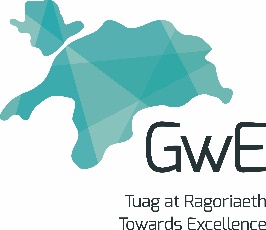 Mae’r Cynllun Dysgu hwn wedi’i gynllunio i gael ei ddefnyddio gan athrawon a thiwtoriaid sy’n darparu’r Prosiect Unigol Bagloriaeth Cymru o fis Medi 2015 ymlaen.Bloc Addysgu 3b Rhifedd 2Gweithgaredd DysguSgiliau a DdatblygirAdnoddauGwahaniaethuDD/AsesiadCasglu Data Cynradd.Y disgyblion yn cwblhau map meddwl o'r gwahanol dechnegau casglu gwybodaeth.Trafod pryd mae'n briodol defnyddio HoliaduronCyfweliadauArsylwadauArchwilio enghreifftiau da a drwg o holiaduron a chwestiynau mewn cyfweliad. Y disgyblion yn defnyddio amlygwyr (gwyrdd ac oren) i ddangos y cwestiynau da a drwg.Gwaith tîmNodi dulliau o gasglu data CynraddDalenni papur A3Pinnau lliw / amlygwyrYn ôl deilliantDD4Defnyddio gwahanol ddulliau i gasglu dataDywedwch wrth y disgyblion fod gofyn iddynt arolygu arferion bwyta yn ffreutur yr ysgol.Rhaid i'r disgyblion weithio mewn grŵp a defnyddio pob un o'r tri dull o gasglu data.Gallech chi ddefnyddio TG i gynhyrchu'r holiaduron e.e. Word, Survey Monkey neu Google Forms.Gwaith tîmDefnyddio gwahanol ddulliau o gasglu data CynraddPenderfynu sut i drefnu'r data a gasglwydDefnyddio technegau digidol i gyflwyno tablau, graffiau a diagramau.Canllaw Arfer Da holiaduron CBAC (3.2)Cyfrifiaduron ar gaelGellid rhoi cwestiynau enghreifftiol i ddisgyblion ag angen mwy o gymorth.DD4, DD6